                                  HARBOR’S EDGE MHP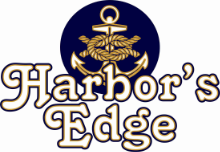                                      PO Box 1388. Birmingham, MI 48012                 Corporate (844) 436-2666     Local Management 419-707-7628WINTER STORAGE RATES AND CONTRACT(storage of boats, trailers, and jet skis is not allowed in the mobile home park, marina, or common areas)INDOOR STORAGE all indoor storage spaces will be filled by the order in which this form and payment is receivedWINTER SEASON (November 1st thru April 15th-there will be a $5.00 per day charge if item isn’t removed by April 15th)     Boat on trailer	$5.00 per sq. ft			overall boat length ________ x width________ x $5.00 = ________	     RV / Camper	$5.00 per sq. ft		         	overall length          ________ x width________ x $5.00 = ________      PWC		$250.00 park single trailer	    	$325.00 per double trailer		Golf Carts $275.00SUBTOTAL:  $________________ plus Sales Tax (7%) $_______________ = TOTAL DUE:      $_________________OUTDOOR STORAGEWINTER SEASON (November 1st thru April 15th-there will be a $5.00 per day charge if item isn’t removed by April 15th)	Boat		$11 per ft. park tenant		overall length ________ x $11 = _________	Boat		$13 per ft. non-park tenant	overall length ________ x $13 = _________	RV / Camper	$12 per ft.		         	overall length ________ x $12 = _________     SUBTOTAL:  $________________ plus Sales Tax (7%) $_______________ = TOTAL DUE:      $_________________FULL YEAR (1-year agreement-must be paid in advance-full year starts November 1st)	Boat		$45 per month			$540 total per year	RV / Camper	$45 per month			$540 total per yearSUBTOTAL:  $________________ plus Sales Tax (7%) $_______________ = TOTAL DUE:      $_________________MONTH to MONTH must provide credit or debit card for monthly paymentsIf you would like one of these options, please check corresponding box and return this form. See attached form for credit card payment.           Boat		__________$75.00 per month  	RV / Camper	__________$75.00 per month   	PWC		__________$45.00 per monthSUBTOTAL:  $________________ plus Sales Tax (7%) $_______________ = TOTAL DUE:      $______________Overall length calculation for a boat is from rear of swim platform to tip of bow (width is at the widest part)Owner must provide proof of insurance and a copy of title with this agreement.Owner’s name must be clearly marked on item being stored.No property can be put into storage area or building without payment and this signed agreement.Access to inside storage building is limited to the owner only. Anyone else will be considered trespassing.Owner must provide their own ladders, platforms, etc., to access their boat.All electric cords must be unplugged when boat is unattended.Harbors Edge reserves the right to move Owner’s property within the storage area.Owner agrees to give prompt notice of change in address or contact information or any change in ownership of the property being stored.The care, custody, and control of any property stored on the premises shall remain vested in the owner and be stored at the owner’s risk.Only the item described on this agreement is allowed in the storage building and lot. Any other items will be subject to removal.*Harbors Edge shall not be liable for loss of, damage to, any property while in the premises including, but not limited to, burglary, theft, collision, fire, water damage, rodents, acts of God, or active or passive acts of the Owner or his guests. Harbors Edge does not carry insurance for the benefit of the owner. Owner will indemnify and hold Harbors Edge harmless from an against any and all manner of claims for damages, lost property or personal injury.I agree to the above rates and rules, Owner’s Signature _______________________________________ Date______________________Owner’s Name_____________________________________________ Cell Phone_________________________Address__________________________________________________  City, State, Zip_____________________________________________Harbors Edge Lot #_________________  Email________________________________________________Description of stored item______________________________________________________________________Accepted by Harbors Edge Mobile Home Park:______________________________ Date__________________2021